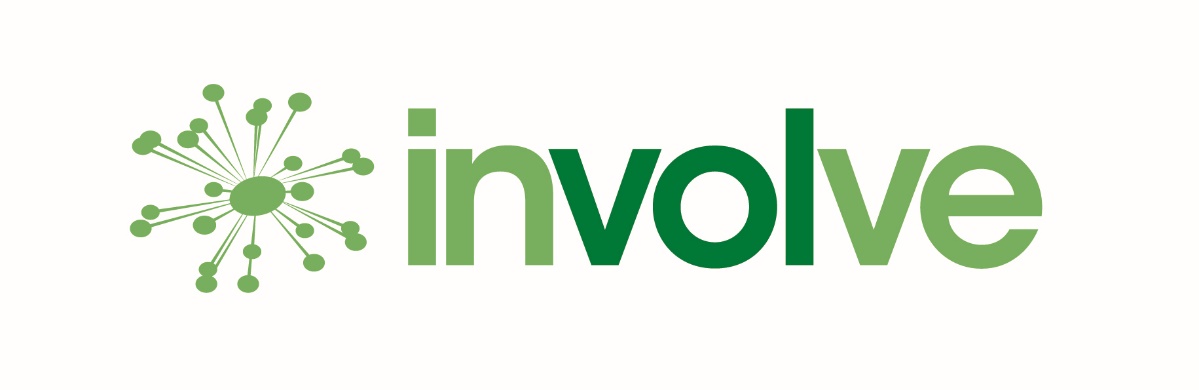 Involve Kent Trustee role descriptionOverview of Trustee roleThis is a key role in the governance of Involve Kent. Trustees are also the Company Directors accountable to Companies House. As a member of the Board, eachTrustee will ensure that the organisation is:Achieving its objects defined in its Articles of Association (‘the relief of poverty, sickness and distress and the promotion of health’)Operating within relevant legal, financial and regulatory requirementsEffective in pursuing its strategic priorities and realising best practice.Trustees must act at all times in the best interests of Involve Kent as a whole and itsbeneficiaries both current and future. They support the Executive Team, other staff andvolunteers in their efforts to define and deliver plans for the organisation which enable Involve Kent to achieve its vision and mission within the spirit of the organisational values.Trustees’ responsibilitiesThe primary responsibility of Trustees is to provide the organisation with strategic leadershipand maintain a governance perspective to ensure it is well managed, administered andresourced. Trustees are Members of the Charity (Article 27).Within company and charitable law, Trustees are charged with:Serving the whole organisation and not as representatives of any specific interestgroupActing in the best interests of the organisation at all timesWorking together and not pursuing personal or sectional interests at the expense of organisation interests.Trustees are required to ensure:The organisation complies with its Articles of Association, charity law, company lawand other relevant legislation or regulationsThe organisation operates within the aims and objectives as set out in its Articles ofAssociationThe organisation’s resources are applied exclusively in pursuit of its objectivesThe Board’s agreed position is represented when speaking publicly on behalf of theorganisationThe Board operates effectively, and:establishes strategic direction and goalssets the overall organisation policiesregularly evaluates the organisation’s performance and holds the Chief Executive accountable for outcomesensures the financial stability of the organisation and understands and acts upon financial and other monitoring information presented to it, questioning such information when appropriateoversees the assets of the charity and their utilisation to ensure long term sustainability of the organisation and also the safety and a high-quality experience on the part of those seeking help from, or working in the organisationdefines the boundaries of management authoritydelegates the implementation of its decisions to the Chief Executive and Executive Team, supporting them as required to carry out their workensures the performance,  development and salary of the Chief Executive is reviewed annuallyreviews its performance annually and ensures all Trustees actively participate in thisassesses the risks facing the organisation on a regular basis and ensures that systems have been established to mitigate or minimise these risksTrustees’ commitmentA Trustee appointed by a resolution of the Board shall hold office for a term of up to threeyears from the date of his or her appointment; upon expiry he or she shall be eligible for reappointment for a further term or terms. Within each term of office Trustees are expected to:Attend the bi-monthly meetings of the Board and actively contribute expertiseAttend the organisation’s Annual General Meeting and any extraordinary general meetings if required. Attend the annual Board Away DayContribute expertise to at least one sub-committee or working group Assist the Board and Executive Team in promoting the organisation’s goals and values and to represent the Board’s agreed position when speaking publicly on behalf of the organisationParticipate in training to maintain levels of knowledge and competence to fulfil the role of Trustee. All Trustees are required to understand the duties and responsibilities concerned with governance and update their knowledge in response to new legislation or standardsAdditional guidance explaining the key duties of all trustees of charities in England and Wales, and what trustees need to do to carry out these duties competently can be found in the Charity Commission publications ‘The essential trustee: what you need to know, what you need to do’. Remuneration and expensesThe role of Trustee of Involve Kent is voluntary and Trustees will not receive any remuneration for their services on the Board;  this is a requirement under charity law and our governing document. Out-of-pocket expenses incurred by the Trustees in the course of carrying out the role will be reimbursed. Conflicts of interestTrustees have a duty to:Declare any potential conflicts of interest relevant to their Trustee role e.g. where the individual has an interest in companies that may wish to provide a service to theOrganisation Take steps to resolve any conflicts that may arise. In instances of private interestsconflicting with Trustee duties, the Trustee must resolve this conflict in favour of theTrustee role or resignDeclare any financial interest in a matter under discussion and withdraw from theroom unless she/he has a dispensation to speakDeclare an interest in any matter which might reasonably cause others to think itcould influence their decision. She/he should state the nature of the interest but mayremain in the room and participate in the discussionConsult with the Chair if in any doubt about the application of these rules.Person SpecificationCommitment to the objects and values of Involve Kent and to the Nolan seven principles of public life: selflessness, integrity, objectivity, accountability, openness, honesty and leadership. A track record of success in contributing to the running of an organisation in the public, private or voluntary sector, and of dealing with complex issues.Understanding and acceptance of the legal duties, responsibilities and liabilities of trusteeship.Willingness and ability to commit the time to the Board as indicated above.Confidence to articulate views on relevant issues within the appropriate structure Strategic thinker, able to analyse information and make sound judgements Absolute personal and professional integrity.The practice of collective and compassionate leadership.An inclusive approach, with a belief in the importance of embracing diversity in its broadest sense.Excellent communication skills.In addition, specialist skills in a relevant areas, (such as HR, legal, financial Health policy) is required subject to the most recent Board skills audit. In 2021, the specialist skills sought are;Legal Expertise in delivering children’s health/ social services including safeguardingCommunity volunteering/ community leadership Dated Feb 2021. 